Президент ученического самоуправления МБОУ «Скворцовская школа» Волкова Юлия АндреевнаИзбрана президентом школы в 2019 годуКонтактные данные: тел. +7(978)0859941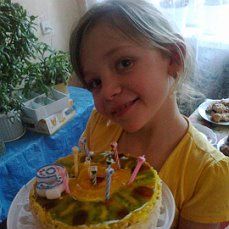 